République Algérienne Démocratique et PopulaireMinistère de l’Enseignement Supérieur et de la Recherche ScientifiqueUniversité A. MIRA - BejaiaFaculté des Sciences de la Nature et de la Vie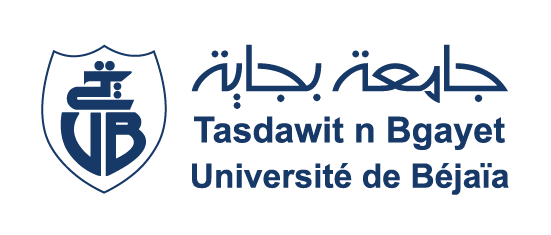 Département de ..........................................Filière : ……………….........................................Option : ………….............................................Réf :..........................Mémoire de Fin de CycleEn vue de l’obtention du diplômeMASTERThèmePrésenté par :Nom et prénom & Nom et prénomSoutenu le : xx Juin 2015Devant le jury composé de :Année universitaire : 2014 / 2015République Algérienne Démocratique et PopulaireMinistère de l’Enseignement Supérieur et de la Recherche ScientifiqueUniversité A. MIRA - BejaiaFaculté des Sciences de la Nature et de la VieDépartement de ..........................................Filière : ……………….........................................Option : ………….............................................Autorisation de SoutenanceL'étudiant (e) : .............................................................................est autorisé (e) à soutenir son mémoire de fin de cycle en vue de l'obtention du diplôme de master le :........................................................... à ..........h.......Thème :.....................................................................................................................................................................................................................................................................................................................................................................................................................Devant le jury composé de :L'encadreur                                               Le chef de départementRépublique Algérienne Démocratique et PopulaireMinistère de l’Enseignement Supérieur et de la Recherche ScientifiqueUniversité A. MIRA - BejaiaFaculté des Sciences de la Nature et de la VieDépartement de ............................................Filière : ……………….........................................Option : ………….............................................Autorisation de dépôtL'étudiant (e) : .............................................................................est autorisé (e) à déposer son mémoire de fin de cycle en vue de l'obtention du diplôme de master après vérification des corrections apportées suite aux recommandations du jury.Thème :.....................................................................................................................................................................................................................................................................................................................................................................................................................Le président du jury                                 Le chef de départementM. ..........................................................ProfesseurPrésidentMme. .....................................................MCAEncadreurMelle. ....................................................MAAExaminateurM. ..........................................................InvitéM. ..........................................................ProfesseurPrésidentMme. .....................................................MCAEncadreurMelle. ....................................................MAAExaminateurM. ..........................................................Invité